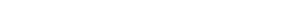 Prozess - SteckbriefProzess - SteckbriefProzess - SteckbriefProzess - SteckbriefProzess - SteckbriefProzess - SteckbriefProzess - SteckbriefProzess - SteckbriefProzess - SteckbriefProzess - SteckbriefProzess - SteckbriefProzess - SteckbriefALLGEMEINESALLGEMEINESALLGEMEINESALLGEMEINESALLGEMEINESALLGEMEINESALLGEMEINESALLGEMEINESProzessnamePersonalfreisetzungPersonalfreisetzungPersonalfreisetzungProzesseigentümerPersonalwesenProzessanalystLeiter des PersonalwesensProzessversion1.0Datum29.09.2013INHALTINHALTINHALTINHALTINHALTINHALTINHALTINHALTKurzbeschreibungFreisetzung des Personals durch verschiedene GründeFreisetzung des Personals durch verschiedene GründeFreisetzung des Personals durch verschiedene GründeProzesszielFreisetzung des PersonalsFreisetzung des PersonalsFreisetzung des PersonalsROLLENROLLENROLLENROLLENROLLENROLLENROLLENROLLENVerantw. ProzessmanagerTeamleiter des PersonalwesensTeamleiter des PersonalwesensTeamleiter des PersonalwesensProzessanwenderMitarbeiter des PersonalwesensMitarbeiter des PersonalwesensMitarbeiter des PersonalwesensProzessanwenderMitarbeiter des PersonalwesensMitarbeiter des PersonalwesensMitarbeiter des PersonalwesensZUSÄTZLICHE INFORMATIONENZUSÄTZLICHE INFORMATIONENZUSÄTZLICHE INFORMATIONENZUSÄTZLICHE INFORMATIONENZUSÄTZLICHE INFORMATIONENZUSÄTZLICHE INFORMATIONENZUSÄTZLICHE INFORMATIONENZUSÄTZLICHE INFORMATIONENProzessinputPersonaldatenPersonaldatenPersonaldatenProzessinputPersonaldatenPersonaldatenPersonaldatenProzessoutputPersonal entlassenPersonal entlassenPersonal entlassenProzessoutputPersonal entlassenPersonal entlassenPersonal entlassenProzessauslösendesEreignis (Start)Personalfreisetzung angestoßenPersonalfreisetzung angestoßenPersonalfreisetzung angestoßenProzessauslösendesEreignis (Start)Personalfreisetzung angestoßenPersonalfreisetzung angestoßenPersonalfreisetzung angestoßenGrob enthaltene ProzessteileVertrag anpassen, Personalakte pflegen, Sozialplan berücksichtigen, auf Abfindung prüfen, mit Betriebsrat absprechen, bei Ämtern und Versicherungen meldenVertrag anpassen, Personalakte pflegen, Sozialplan berücksichtigen, auf Abfindung prüfen, mit Betriebsrat absprechen, bei Ämtern und Versicherungen meldenVertrag anpassen, Personalakte pflegen, Sozialplan berücksichtigen, auf Abfindung prüfen, mit Betriebsrat absprechen, bei Ämtern und Versicherungen meldenProzesskennzahlen,Messgrößen---Prozesskennzahlen,Messgrößen---Prozesskennzahlen,Messgrößen---Prozesskennzahlen,Messgrößen---StärkenPersonalfreisetzung unter Berücksichtigung des Sozialplans, Abfindung und Absprache mit dem BetriebsratPersonalfreisetzung unter Berücksichtigung des Sozialplans, Abfindung und Absprache mit dem BetriebsratPersonalfreisetzung unter Berücksichtigung des Sozialplans, Abfindung und Absprache mit dem BetriebsratVerbesserungspotentiale---Anforderungen---Beteiligte Organisationseinheiten / Stellen---Beteiligte Organisationseinheiten / Stellen---Beteiligte Organisationseinheiten / Stellen---Beteiligte Organisationseinheiten / Stellen---ProzessartFührungsprozessKernprozess UnterstützungsprozessFührungsprozessKernprozess UnterstützungsprozessProzessartFührungsprozessKernprozess UnterstützungsprozessFührungsprozessKernprozess UnterstützungsprozessProzessartFührungsprozessKernprozess UnterstützungsprozessFührungsprozessKernprozess Unterstützungsprozess